§3785-A.  Sanction processPrior to imposing a sanction against an individual, the department must complete the sanction process, which includes the following.  [PL 2001, c. 335, §1 (NEW).]1.  Procedures.  Prior to imposing a sanction against an individual for failure to comply with Temporary Assistance for Needy Families or ASPIRE-TANF rules, the department shall:A.  Thoroughly review the circumstances of the individual;  [PL 2001, c. 335, §1 (NEW).]B.  Provide the individual with a notice that states the basis for the sanction and a complete list of good cause reasons as set forth in section 3785;  [PL 2001, c. 335, §1 (NEW).]C.  Provide the individual with an opportunity to inform the department of good cause circumstances under section 3785; and  [PL 2001, c. 335, §1 (NEW).]D.  Obtain supervisory approval of the recommendation of the case manager to impose a sanction.  [PL 2001, c. 335, §1 (NEW).][PL 2001, c. 335, §1 (NEW).]2.  Information and report.  The department shall maintain the following data, compiled and maintained by county and by calendar month, regarding the imposition of sanctions:A.  The number of sanctions recommended by case managers to supervisors; and  [PL 2001, c. 335, §1 (NEW).]B.  The number of sanctions denied or approved and imposed by the department.  [PL 2001, c. 335, §1 (NEW).][PL 2001, c. 335, §1 (NEW).]3.  Rulemaking.  The department shall adopt rules to implement the sanction procedures required by this section.  Rules adopted pursuant to this section are routine technical rules as defined by Title 5, chapter 375, subchapter II‑A.[PL 2001, c. 335, §1 (NEW).]SECTION HISTORYPL 2001, c. 335, §1 (NEW). The State of Maine claims a copyright in its codified statutes. If you intend to republish this material, we require that you include the following disclaimer in your publication:All copyrights and other rights to statutory text are reserved by the State of Maine. The text included in this publication reflects changes made through the First Regular and First Special Session of the 131st Maine Legislature and is current through November 1, 2023
                    . The text is subject to change without notice. It is a version that has not been officially certified by the Secretary of State. Refer to the Maine Revised Statutes Annotated and supplements for certified text.
                The Office of the Revisor of Statutes also requests that you send us one copy of any statutory publication you may produce. Our goal is not to restrict publishing activity, but to keep track of who is publishing what, to identify any needless duplication and to preserve the State's copyright rights.PLEASE NOTE: The Revisor's Office cannot perform research for or provide legal advice or interpretation of Maine law to the public. If you need legal assistance, please contact a qualified attorney.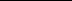 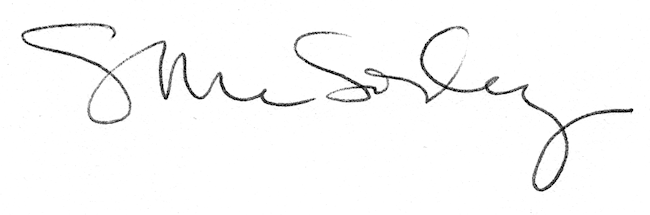 